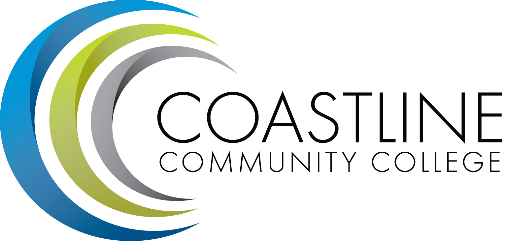 Facilities, Safety and Sustainability Committee Meeting (FSSC) 2016-2017AGENDACommittee Mandate:  The Facilities, Safety, and Sustainability Committee is mandated to review and plan for Facilities to house sites, programs, and college operations.  Safety is to review and recommend procedures and practices to ensure maximum levels of safety and health for all College operations including ADA compliance.  The committee will explore and promote avenues of sustainability that the College can use to become a more environmentally responsible campus.CALL TO ORDER Roll Call Welcome**Adoption of Agenda**Approval of Minutes:February 9, 2017March 9, 2017SPECIAL REPORTS/UPDATESOld BusinessSharePoint “Alert Me” Option
New BusinessUpcoming Measure M Renovation Projects – Christine NguyenCollege CenterCollege Center AnnexGarden Grove CenterLe-Jao CaféNewport Beach CenterFSSC Operation and Effectiveness SurveyACTION ITEMS - Follow-Up on Action Items from March 9, 2017 meeting (new items):Install signage that is clearly visible for Parking Permit Dispenser at GGC – Dave CantRelabel parking spaces designated for staff at GGC – Dave CantCover all exterior electrical outlets and install additional light fixtures around front entrance to mitigate the homeless problem at GGC – Dave CantInstall locking bulletin board on each floor at GGC (this came up from the Cabinet’s open forum last week and was approved by Lori) – Dave Cant
STANDING REPORTSArea Update Le-Jao Center (J. DeBattista) – Area Update Newport Beach Center (K. Bledsoe) –Area Update Garden Grove Center (C. Berry) – Area Update College Center (D. Cant) –4.4.1	Current Construction Projects UpdateCampus Safety Report (M. Colver) – Emergency phonesSexual Assault Awareness TrainingHomeless -  Garden Grove
DISCUSSION ITEMS
5.1	ANNOUNCEMENTS:
6.1	Next Meeting:  Thursday, May 11, 2017,  2-4:00 p.m., College Center 4th floor Conference Room
SUMMARY OF KEY ITEMS DISCUSSED/ACTIONS TAKEN
7.1	ADJOURNMENT8.1	Items for next meeting:
*Attachment available at meeting.**Attachment has been emailed.